Youth Employment and Training Programme 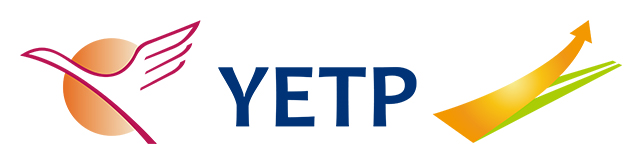 Trainee’s Handbook2017/18 ProgrammeWords to Trainees The Youth Employment and Training Programme (YETP) aims to provide a comprehensive platform of job search with one-stop and diversified pre-employment and on-the-job training for young school leavers aged 15 to 24 with educational attainment at sub-degree or below level so as to enhance their employability.Thank you for joining the 2017/18 YETP.  We hope that with this handbook, you will have a better idea of the components of the Programme.  We al sincerely hope that you can make good use of this opportunity to enhance your vocational skills and prepare yourselves for landing on the labour market smoothly.
Youth Employment and Training Programme Office
Labour DepartmentSeptember 2017Contents1.  Trainees1.1 	Letter of notification and trainee cardA letter of notification and trainee card will be sent to you after you had been successfully admitted to the Programme.  In the letter and the trainee card, you will find your name, trainee registration number, the service period of your case management and employment support services (case management services) and information of your service provider and case manager, for the purposes of:referring to the trainee registration number when enroling in pre-employment training courses, workplace attachment training or on-the-job training vacancies, as well as the valid service period of the case management services; andcontacting your service provider and case manager.If your trainee card is damaged or lost, you are required to submit a written explanation to the Programme Office.  Upon receipt of the document, the Programme Office will issue a new trainee card if necessary.Please contact the Programme Office at 2112 9932 or by mail immediately if you have changed your pernal information, such as contact number and email address. You may also access and send request to update your contact numbers and email address after you logged in to YETP webpage.	Service periodCase Management Services consist of 12 months’ Basic Case Management Services and 12 months’ Extended Case Management Services (if eligible).Basic Case Management ServicesThe basic case management service period (basic service period) commences once you are successfully assigned to a service provider and lasts for 12 months.  For example, if you are assigned to a service provider on 10 September 2017, your basic service period will come to an end on 9 September 2018.During the basic service period, personalised case management services will be provided to you by registered social workers.  You can also enrol in pre-employment training courses with the assistance of your case manager, and apply for workplace attachment training or on-the-job training vacancies.One month before the expiry of the basic service period, your case manager will conduct a review with you.  If you are employed in the open job market and wish to continue to receive career counselling and support services, you can choose to extend the case management services for another 12 months.  If you are receiving on-the-job training under the Programme, you will also be entitled to such extended case management services of further 12 months.Trainees may enrol in the Programme again upon expiry of their basic service period.Extended Case Management ServicesThe extended case management service period (extended service period) also lasts for 12 months, commencing on the following day immediately after the expiry of the basic service period. For example, if your basic service period expires on 9 September 2018, your extended service period will commence on 10 September 2018 and come to an end on 9 September 2019.During the extended service period, you will continue to receive personalised case management services provided by registered social workers. Nonetheless, you are not eligible for registering for pre-employment training courses, or applying for workplace attachment training or on-the-job training vacancies.	Trainee Log-inYou may log-in the YETP online system (www.yes.labour.gov.hk) to check and print out the details of the courses in which you have enroled.To gain access to the online system, you can use your trainee number as the login name and the first four digits of your Hong Kong Identity Card (HKIC) number as your initial password.  You are required to change your password after you have logged in the online system for the first time. Please remember your new password for future access to the online system.You may also access to your contact information, such as contact numbers and email address after you logged in to YETP webpage and send request to update the contact information.For enquiries, please contact the Programme Office at 2112 9932.2.  Case Management Services2.1 	Trainee referral and Initial screeningThe Programme Office would assign you to a service provider for rendering basic case management services to you with reference to your choice of service provider and district on the application form.  In case the trainee capacity of the service provider of your choice is full, the Programme Office will make reference to your residential district and make appropriate arrangement.Once you have been assigned with a service provider, the Programme Office will inform you via mail and email (if you have provided your email address to us) of the information of the service provider, including the name and contact number of the service provider.The service provider will arrange to you a case manager who is a registered social worker.  Your case manager will meet you and inspect your HKIC and academic qualification documents.  Your case manager will also make a copy of your HKIC and submit it to the Programme Office for administrative purposes.  The copy will only be kept for two years before disposal.  Please note that if you have not yet provided a copy of your HKIC to your case manager, you will not be allowed to register for any pre-employment training courses under the Programme.Your case manager will also conduct an initial screening with you to understand your training and employment needs and ascertain whether you are eligible and suitable for joining the Programme or referring other suitable services to you.  If you are found eligible and suitable for joining the Programme, your case manager will assist you to formulate a “training and career plan”. Upon completion of initial screening, trainees aged 15 to 19 who join the Programme for the first time are required to participate in core course training. Upon attaining at least 80% attendance rate in a core course, trainees may enrol in elective courses with the assistance of the case manager, apply for workplace attachment training or on-the-job training vacancies.Trainees aged 20 to 24 or having joined the Programme before may, after initial screening, enrol in elective courses with the assistance of the case manager, or apply for workplace attachment training or on-the-job training vacancies.  On recommendation of their case managers, trainees may also enrol in a core course.Young school leavers aged 15 to 24 with special employment and training needs (including youth receiving outreaching services, ethnic minority youth, young new arrivals from the Mainland, youth with learning difficulties, delinquent youth, as well as disabled and chronically ill youth) upon completion of initial screening, may enrol in tailor-made training courses under the “Targeted Career Training Mission” (TCTM), or being referred to apply for workplace attachment training or on-the-job training vacancies on the recommendation of case managers.2.2 	Case management services in the basic service periodIn general, after initial screening, you are going to receive from your case manager up to 10 hours of personalised counselling services.  Upon completion of the 10 hours of counselling services, your case manager will, in accordance with your training and employment needs, continue to provide you with suitable case management services.The counselling services provided by your case manager at different stages include: Vocational assessmentTraining supportPre-employment counselling employment assistancePost-employment supportInterim and case reviewVocational assessmentThe Case Manager will:-introduce you to the objectives and various kinds of services of the Programme; andassist you to formulate a suitable training and career plan.Training supportThe Case Manager will:-discuss with you suitable pre-employment training courses offered by the Programme and assist you to enrol in the courses;explain to you the requirements on course attendance and the eligibility of training allowance;share and evaluate with you the learning outcomes and training experiences upon completion of the enroled training courses; andhelp you to apply for training allowance if eligible (please refer to Chapter 5).Pre-employment counsellingThe Case Manager will help you to:-set up job-seeking action plans; and make preparations for job searching (such as prepare resumes, assess your interview skills and conduct mock interviews).Employment assistanceThe Case Manager will help you to:-select suitable workplace attachment training and on-the-job training opportunities offered by the Programme or other employment opportunities in the open market; andprepare for job interviews (such as discuss with you the transportation arrangements), evaluate your performance after interview and provide relevant support.Post-employment supportAfter you have been successfully employed, your case manager will:- keep in touch with you and your employer with a view to providing appropriate follow-up services;If you are placed in an on-the-job training vacancy under the Programme, discuss with you about enroling in relevant off-the-job vocational training courses and examinations (please refer to Chapter 8).Interim and case reviewThe case manager will conduct: an interim review with you six months after the commencement of the basic service period in order to understand your latest situation and training progress; anda case review with you within one month before the basic service period expiry date.2.3 	Case management services in extended service periodExtended case management services are applicable to the following trainees:You are receiving on-the-job training under the Programme upon expiry of your basic service period; orYou have found employment in the open job market and wish to continue to receive career counselling and support services upon having a case review with your case manager before expiry of your basic service period.Your case manager will keep in touch with you and your employer during the extended service period, so as to provide you with necessary follow-up services.Your case manager will conduct an interim review with you six months after the commencement of the extended service period; and a case review with you within one month before the extended service period expiry date.You could terminate your extended case management services via your case manager if:you have completed the on-the-job training;your on-the-job training has come to an early end and you have notified the Programme Office of the last date of your on-the-job training;the job you have secured in the open market has come to an end; orother reasons (e.g. further study).2.4 Points to notePlease take the initiative to keep close contact with your case manager. You may call your service provider by the contact number shown on your notification letter or trainee card to make inquiry about the contact information of your case manager, if necessary.If you fail to reach your case manager in case of urgent matters, please contact your service provider or the Programme Office at 2112 9932 for assistance.In order to collect your opinion and level of satisfaction on the services rendered, the Programme Office would send an email to you upon the expiry of your 12 months’ basic service period, inviting you to complete a questionnaire through YETP online system. Please complete the questionnaire as requested.3. Core Course - Job Search and Interpersonal Skills Training                                    Course requirementTrainees aged 15 to 19 who join the Programme for the first time are required to complete a core course with an attendance rate of 80% or above after initial screening.  Upon completion of the course, they are eligible for enrolment in elective courses, and application for workplace attachment training or on-the-job training vacancies.Trainees aged 20 to 24 or those who have joined the Programme before may enrol in a core course on the recommendation of the case manager after completion of initial screening. In these cases, you shall be eligible for the enrolment in elective courses, and the application for workplace attachment training or on-the-job training vacancies, even if your attendance of the core course is less than 80%.Trainees aged 15-24 who joined TCTM will enrol in training courses with core course elements under TCTM.  Therefore, trainees are not required to attend a core course under normal circumstances.Course contentsCourse Contents are as follows:Self-understanding and career planning;Good work ethics;Interpersonal communication; andJob search methods and job interview skills.Upon completion of the course, you will be able to:Enhance your self-understanding;Recognise the importance of communication and team spirit;Write an application letter;Write a resume;Prepare a personal portfolio (consists of resume, academic certificates, work reference letters, vocational certificates, photos and job samples, etc); andMaster basic job interview skills. Course enrolment (applicable only to trainees aged 15-19 who have never joined YETP) After the completion of initial screening, your case manager will, taking into account various factors including your residential district, enrol a core course for you via YETP online system.  If the core course you have successfully enroled is to be cancelled, the Programme Office will notify you.  You should then contact your case manager as soon as possible in order to enrol in another core course.You may also log-in the YETP online system (www.yes.labour.gov.hk) to check the details of the courses in which you have enroled.Whether core courses will be successfully launched rests on various factors, including the number of trainees enroled.When the core course you have enroled is confirmed to be launched, you will receive an email from the Programme Office enlisting the course details (such as name of training service provider, venue, date and time of the training course, etc) seven working days before the commencement of the core course.  Core course training is mandatory. You are required to complete a core course, with an attendance rate of 80% or above, before you are eligible for enrolment in elective courses, or application for workplace attachment training, on-the-job training vacancies, etc.Points to noteYour case manager could only enrol you in a core course through YETP online system after the Programme Office has duly received a copy of your HKIC.In the last session of a training course, the service provider will ask you to complete a Course Evaluation Survey on the training course delivered.  Please complete the survey as requested.Upon attaining an attendance rate of at least 80% in a training course, you will be awarded a Certificate of Accomplishment or a Certificate of Commendation by the service provider of the training course.Trainees must abide by the rules and regulations laid down by individual service providers. Trainees will be cautioned if they misbehave or have disciplinary problems; and in serious cases, may be disqualified from participating in YETP.4. Elective CoursesElective courses will be held year-round on a quarterly basis. Please refer to the programme website (www.yes.labour.gov.hk) for details of the updated course information. 	Categories of elective coursesElective Course I: Discipline and motivation trainingUnderpinned by outdoor activities and training, the module aims to build up trainees’ self-esteem, self-confidence, self-discipline, leadership and team building skills, as well as to cultivate their positive thinking;Elective Course II: Computer application trainingMainly focuses on common office software applications, software applications for Internet browsing, graphic production and basic computer programming, etc; andElective Course III: Job-specific skills trainingA wide range of job-specific skills training, e.g. clerical, beauty culture and cooking training, catering for the prevailing needs of the employment market, etc. are offered.  Trainees are introduced to the latest market information, basic knowledge and trade skills of a particular trade or industry, with a view to helping them to assess their suitability for pursuing a career in the trade or industry, and building up their confidence in finding jobs in the relevant trade or industry.	Course enrolmentYou may enrol in a maximum of 5 elective courses. To broaden your knowledge of different industries, you are not recommended to take courses of similar nature under the same elective course category. You may make reference to the “training and career plan” drawn up by you and your case manager in deciding which courses to enrol.You may log-in the YETP online system (www.yes.labour.gov.hk) to check the details of the courses in which you have enroled.Whether a training class will be held depends on a number of factors including the number of trainees enroled.When the elective course you have enroled is confirmed to be launched, you will receive an email enlisting the course details (such as name of training service provider, venue, date and time of the training course, etc) from the Programme Office seven working days before the commencement of the elective course.Points to noteYour case manager could only enrol you in a training course through YETP online system after the Programme Office has duly received a copy of your HKIC.In the last session of an elective course, the service provider will ask you to complete a Course Evaluation Survey on the training course delivered.  Please complete the survey as requested.Trainees must abide by the rules and regulations laid down by individual service providers. Trainees will be cautioned if they misbehave or have disciplinary problems; and in serious cases, may be disqualified from participating in YETP.Upon attaining an attendance rate of at least 80% in a training course, you will be awarded a Certificate of Accomplishment or a Certificate of Commendation by the service provider of the training course.Professional examinationsSome elective training courses may lead to professional examinations.  Under normal circumstances, the service provider organising the course will arrange you to sit for the examination within 90 days upon completion of the concerned training course.  You must, via the service provider of the course, apply for reimbursement of examination fees within 90 days upon completion of the examination.To be eligible for reimbursement of examination fees, you must attain an attendance rate of at least 80% in the concerned training course and attend the relevant examination. The Programme Office will reimburse examination fees of one approved professional examination per training course to eligible trainees for a maximum amount of $1,800 per trainee.Where there is more than one paper in a single examination sitting, you must, via the service provider of the course, submit ONE application for reimbursement of examination fees after completion of all concerned papers.Please note that the service provider should not charge you any fee (e.g. administrative fee, material costs etc.) whatsoever and the Programme Office will only reimburse you with the examination fees of the approved professional examination.For enquiries about professional examinations, examination fees and reimbursement procedures, please contact the Programme Office at 2112 9932.Class arrangement in times of typhoon warning and rainstorm warning signalsTyphoon Warning SignalsRainstorm Warning SignalsTrainees should, depending on the weather and road and traffic conditions, determine if it is safe and practicable to attend class.  Trainees should also pay attention to the announcements on radio and television about special measures in times of typhoon and rainstorm warnings. 5. Training Allowance                                     If you obtain at least 80% attendance rate in a core course, elective course, tailor-made course or TCTM course under YETP, you may submit an application for training allowance via your case management service provider within one month upon course completion.Calculation of allowanceThe amount of training allowance payable is calculated at a maximum rate of $70 per valid training day.Attendance rate is calculated on a half-day basis.  If you are late or leave early for over 30 minutes in one half-day session, you will be deemed absent for such session and that session will not be counted as a valid training session / day when calculating your training allowance.	Example 1: 
If you have attended 7 days (i.e. 14 sessions) in an 8-full-day (i.e. 16 sessions) training course, your attendance rate should be 14/16 (sessions) x 100% = 87.5% and you will be eligible for training allowance in the amount of $490 (7 days x $70).	Example 2:
If you have been absent for 1 day (2 sessions) in a 10-full-day (i.e. 20 sessions) training course, and have been late / left early for over 30 minutes on one of the 9 attended days (1 session), your attendance rate should be 17/20 (sessions) x 100% = 85% and you will be eligible for the training allowance in the amount of $595 (8.5 days x $70).	Example 3:	If you have been absent for one day (1 session) in a 10-half-day (i.e. 10 sessions) training course, and have been late / left early for over 30 minutes on one of the 9 attended days (1 session), your attendance rate should be 8/10 (sessions) x 100% = 80% and you will be eligible for the training allowance in the amount of $560 (8 days x $70).	Example 4:	If you have attended 3.5 full days and 2 half days in an 8 full-day cum half-day training course (i.e. 4 full days cum 4 half days totalling 12 training sessions), you have actually attended a total of (3.5 x 2) + 2 = 9 training sessions.  Your attendance rate should be 9/12 (sessions) x 100% = 75% (<80%), and you will NOT be eligible for any training allowance. If you fail to attend class due to sickness, you will be considered absent (regardless of whether you have presented the sick leave certificate or not).If classes are cancelled and rescheduled due to tropical cyclone warning or black rainstorm warning, the rescheduled training sessions approved by the Programme Office will be regarded as valid training sessions for determining your attendance rate and the amount of training allowance that you are entitled to receive.If service provider arranges make-up training sessions for trainees who fail to attain an attendance rate of at least 80% in core course, or arranges voluntary make-up sessions without the approval of the Programme Office, such make-up training sessions will not be regarded as valid training sessions. Trainees will not be eligible to apply for training allowance for these make-up sessions.Application proceduresYou must submit applications to and collect payments in person from your case management service provider.When submitting applications for training allowance, you must:Log-in YETP online system (www.yes.labour.gov.hk) as trainee and verify if your attendance information is correct; Submit a completed and duly signed form of “Application for Training Allowance”; andPresent your HKIC and trainee card for verifg your identity.The payment of training allowance will be effected to you by your service provider directly by cash or cheque.  On receiving the payment, you should verify the amount carefully and sign to acknowledge receipt of payment on the form of “Application for Training Allowance”.You should only submit ONE application for each training course.  Under any circumstances, if you have received an allowance in excess of your entitlement, you must return the whole or overpaid sum to the service provider or Government of HKSAR as the case may be.If you have any questions with respect to your attendance record shown on the online system, or such information is still not available 10 days after the course completion date, you should approach the service provider organising the training course for verification.6.  Workplace Attachment Training Workplace Attachment Training (WPA) aims at providing you an opportunity to gain valuable experience in a real working environment, develop a positive work attitude and good work habits, polish your interpersonal skills and gain insightful knowledge about different industries. WPA would also enable you to discover your own potential and unearth employment opportunities.EligibilityTrainees aged 15-19 who have not participated in YETP before:After initial screening by service providers and completion of core course with an attendance rate of 80% or above.Trainees aged 20-24 or those who have participated in YETP before: After initial screening by service providers and being accepted by the Programme Office.Trainees aged 15-24 from the TCTM:Referred by case managers to participate in WPA after initial screening.Trainees must also fulfil the following conditions before they are allowed to join WPA:Not attending any core or elective training courses; Not going to attend any training courses commencing within the following 14 working days and there is no time-clash with the training courses that the trainees are going to attend; andNot participating, or planning to participate in other WPA / On-the-job Training / special employment projects under the Programme.Selection and registration of WPA vacanciesYou may, or with the assistance of your case manager, search for suitable WPA vacancies on the programme website (www.yes.labour.gov.hk).Once you identified suitable WPA vacancies, please call our hotline at 2112 9932 (press ) for registration.For registration via hotline, you should provide the following information:Trainee registration number or HKIC number; andWPA vacancy number.Under normal circumstances, the Programme Office would not accept any request for changes once the registration is confirmed.Meeting with traineesWhere necessary, host organisations may arrange interviews with you to consider whether you are suitable for the WPA vacancy concerned.WPA periodEach WPA lasts for one month.Trainees will be allowed to participate in WPA twice at most during the 12 months’ basic service period provided that:They have completed the first WPA with an attendance rate of 80% or above; andThe host organisation being selected in the second WPA should be different from the one in the first WPA.WPA hours4 to 5 days per week and 6 to 8 hours per day (excluding meal breaks).Relationship with host organisationsThere is no employer and employee relationship between the host organisations and you.Host organisations will assign a staff member as your mentor.  Your mentor will guide you in your daily work, assess your work performance, and provide appropriate counselling and advice where necessary.Attachment allowance and certificate of accomplishmentIf you have completed the WPA and attained an attendance rate of 80% or above, you will receive a WPA certificate issued by the host organisations as a token of recognition.You can apply for a WPA allowance of $4,500 from the Programme Office through the host organisation if you have completed the WPA and attained an attendance rate of 80% or above. Your host organisation is required to submit the completed “Application Form for Workplace Attachment Allowance” together with copy of your attendance record to the Programme Office to apply for the WPA allowance. The Programme Office will verify the information submitted and arrange Treasury to mail you the WPA allowance in a crossed cheque. If you are under the age of 18 and not able to bank in the cheque, you are required to complete the form “Authority for Payment to a Bank” (Form GF179A) and submit it to the Programme Office for arranging payment by bank transfer.InsuranceThe Programme has taken out insurance for all trainees covering personal injuries and accidents, and third-party liabilities.During WPA, “DO NOT”Undertake work of a hazardous nature, such as working at height, handling dangerous goods and chemicals, and operating heavy machinery;Work at construction sites;Carry out illegal or immoral activities;Perform outdoor work alone;Work outside ; orDisclose confidential information of the host organisations.Support servicesYou may seek advice and assistance from your mentor or case manager if you have encountered problems at work or interpersonal relationships.Points to noteIf you fail to attend interview without prior notification to the Programme Office, you will be suspended from referral service.  For resumption, please contact your case manager.Host organisations are not allowed to engage any person who is currently working for the organisations, has worked for the organisations before or relatives of the organisations’ responsible persons as trainees under WPA of the Programme.If there is any discrepancies in job duties, WPA period, WPA hours or working location, please contact the Programme Office at our hotline at 2112 9932 (press ) as soon as possible.7.  On-the-job Training	You have the opportunity to be engaged as direct employee by taking up the on-the-job training (OJT) vacancy offered by employers for a period of 6 to 12 months. This can help enrich your work experience, vocational skills and qualifications, enhance your employability so as to brighten up your employment prospects.EligibilityTrainees aged 15-19 who have not participated in YETP before:After initial screening by service providers and completion of core course with an attendance rate of 80% or above.Trainees aged 20-24 or those who have participated in YETP before:After initial screening by service providers and being accepted by the Programme Office.Trainees aged 15-24 from the TCTM:Referred by case managers to participate in OJT after initial screening.Trainees attended recruitment functions organised by the Programme Office and selected by employers may undergo OJT.Trainees must also fulfil the following conditions before they are allowed to join OJT:Not attending any core or elective training courses; Not going to attend any training courses commencing within the following 14 working days; andNot participating, or planning to participate in other WPA/ OJT/ special employment projects under the Programme.Selection of OJT vacancy:In general, OJT vacancy information will be posted on our programme website (www.yes.labour.gov.hk). You may choose suitable OJT vacancies on your own or seek assistance from your case manager. You may then apply for the selected OJT vacancies online or call our hotline 2112 9932 (press ) for registration.Please record the OJT vacancy numbers and relevant information of the vacancies that you have registered for enquiry in the future.Whenever necessary and appropriate, the Programme Office may introduce suitable OJT vacancies to you via phone, emails, SMS or other contact means. If you have doubts about the identity of the caller, you may jot down the name of the caller, the incoming telephone number and vacancy information, etc. You may then contact the Programme Office for verification.You shall proactively apply for suitable OJT vacancies or accept those introduced by the Programme Office, so as to obtain more job referrals or employment opportunities.  If you have ever requested the Programme Office to suspend job referral service but intend to resume the service, you should inform the Programme Office by calling our hotline 2112 9932 (press ).Employers are not allowed to employ their relatives, friends or persons who have worked for the employers to undergo OJT. Trainees should report to the Programme Office immediately at 2112 9932 (press ) if the above situation was found.Registration of OJT vacancy and referral procedures:You may apply for a maximum of 4 OJT vacancies every 4 days.Upon preliminary verification of your eligibility of applying for OJT vacancies, the Programme Office will contact employers to make interviews or resume submission arrangement.  The Programme Office will notify you of the progress within 4 working days via the following methods (Attention: Please note that such notification only concerns the progress of OJT vacancy registration but not the interview results or whether you are being employed or not).  We will also notify your case manager of the registration progress by email to facilitate his/her provision of necessary assistance and guidance to you.If the employer requests to receive your resume first, the Programme Office will call you to obtain your consent before passing your resume to the relevant employer. You will be notified of the progress by email (if you have provided us your email address).  If the employer decides to arrange an interview with you after receiving your resume, he/ she may contact you direct or through the Programme Office.  If you did not receive any notification about interview two weeks after submission of resume, we recommend you to consider other suitable OJT vacancies. (Attention: Please note that your resume contains your personal information. The Programme Office will obtain your consent for every vacancy registration before releasing your resume to an employer. The submission of resume does not imply that job interviews will be arranged or you will be employed).If the employer wants to arrange an interview with trainees via the Programme Office, the Programme Office will notify you by phone about details of the interview.  We would also remind you of the same by email (if you have provided us your email address) and/ or SMS after you have agreed to attend the interview.  Your case manager will help you prepare for the interview. If the employer fails to arrange an interview or considers the trainee not suitable for the post, the Programme Office will notify you (if you have provided us your email address) and your case manager by email upon receipt of notification from the employer.  Your case manager will discuss and review the case with you and help you choose other OJT vacancies.Whenever you are invited to attend an interview by an employer or the Programme Office, please consider carefully whether the OJT vacancy, the date and time of the interview are agreeable before accepting the interview offer. Please regard the interview opportunities seriously and do not give up easily. If you are being offered an employment, please also treasure the OJT opportunity and do not decline easily. It would definitely affect your employment opportunities as well as the image of the Programme and other trainees if you frequently failed to attend job interviews, cancelled interviews or declined job offers.  This may also reduce OJT opportunities of other trainees as employers may stop offering OJT vacancies to the Programme. Against this background, job referral service will be suspended by the Programme Office for four weeks if trainees failed to attend job interviews arranged for three times.If you cannot attend or decide not to attend an interview, you should give prior notice to the Programme Office and/ or the employer concerned. If you are being suspended from job referral service due to failure to attend job interviews for three times, the Programme Office will notify your case manager via email so that he/ she can take follow-up action and provide guidance for you. If you are not a permanent Hong Kong resident, please check your identity card/ passport/ Certificate of Identity/ travel document carefully, and provide employers with a valid document to prove that you are legally employable in Hong Kong during interviews. If you have doubts you may contact your case manager or the Immigration Department by calling 2824 1551.If you need to update your resume that has already been sent to the Programme Office, please email the updated version to: account@yes.labour.gov.hk.Results of interviews:If you pass an interview, the employer or the Programme Office (upon receipt of notification from the employer concerned) will call you to confirm the employment details. If you accept the offer, we will also notify your case manager via email after you have started the OJT  that he/ she can provide appropriate assistance. If you failed an interview, the Programme Office will inform you and your case manager by email (if you have provided your email address to us) upon receipt of notification from the employer.  Your case manager will help you review the case and choose other suitable OJT vacancies.Employers may make employment arrangement with you directly.  If you are being employed in an OJT vacancy under the Programme, you should inform your case manager and the Programme Office as soon as possible, so that we could confirm your employment with the employer concerned with a view to protecting your rights and benefits.  You may also update your employment status after logged-in the Programme website (www.yes.labour.gov.hk) so that we can provide immediate services for you.If you find a job in the open job market, you should inform your case manager as on as possible.  Keeping your case manager abreast of your employment status would allow his/ her provision of appropriate services and support to you.Points to note when searching for jobs:You should stay calm and cautious when searching for jobs to avoid falling into employment traps. An employment trap emerges in different forms, you should always stay alert. For details, please refer to the booklet “Beware of Employment Traps” sent to you together with the letter of notification and your trainee card. You may also download the booklet from the Labour Department website:(http://www.labour.gov.hk/eng/public/eip/BewareJobTrap.pdf).If you have any doubts or problems during job-seeking, interview and OJT, you should consult and seek advice from your family, case manager, or someone whom you trust.  You may also call our hotline at 2112 9932 (press ) for assistance from the Programme Office.	Relationship between employers and traineesThere is an employment relationship between you and your employer after you have been engaged as an emplo during the OJT period.  The “Employment Ordinance”, “Employees’ Compensation Ordinance”, “Mandatory Provident Fund Schemes Ordinance”, “Minimum Wage Ordinance” and other relevant legislations shall apply.  If you have any questions on the above legislations, you may call the  hotline at 2717 1771 for enquiries (the hotline is handled by “1823”) or the Mandatory Provident Fund Schemes Authority hotline at 2918 0102.	Points to note after commencement of employmentThe Programme Office will send you a confirmation letter providing relevant information about the OJT arrangements (including post, job duties, employment terms, and name of the employer, etc) after the commencement of your OJT.  Before signing any document(s) (e.g. receipt of salary) at work, please make sure that the contents are in order and agreeable to you.  If your employer unilaterally changes the terms of employment which diminishes your rights and benefits, or fails to provide OJT as approved by the Programme Office, please immediately inform your case manager and the Programme Office.During the OJT period, your case manager will make close contact with you. He/ she will understand your work situation, help you accommodate to the working environment, assist you in solving any work-related or interpersonal problems, and conduct regular review.You should pay particular attention to occupational safety and health to avoid work injuries. You should carefully assess your own capabilities before taking up a job and pay close attention to the work environment to identify potential hazards, and follow safety guidelines provided by your employer.Upon completion of OJT, your employer will issue a testimonial to you certifying your skills/ qualifications and the OJT period. If your employer offers you further employment after the OJT period, you may negotiate with your employer direct on any change of employment terms and conditions in compliance with relevant legislations.  Please note that the OJT period is not necessarily equal to the employment contract period.  If you decide to decline the offer of further employment, you must give due notice or wages in-lieu-of notice to your employer as stipulated in the employment contract.  If you quit the employment pre-maturely during the OJT period, you must give due notice or wages in-lieu-of notice to your employer according to your employment contract. Also, you should inform your case manager and the Programme Office by phone or through the Programme website as on as possible so that we could confirm the information with your employer and update your employment records accordingly.  You may then apply for other OJT vacancies under the Programme.  	Mentors and their rolesDuring the OJT period, the employer will appoint an existing staff with relevant experience to act as your mentor.The mentor will:assist you to familiarise yourself with the working environment and regulations; guide you how to build a good relationship with colleagues;guide you how to handle your duties assigned and difficulties at work;teach you relevant work skills and how to use facilities at workplace;assess your work performance and discipline and provide appropriate counselling and advice where necessary;encourage you when your performance meets expectations;  assist you to understand the culture of your employing organisation to enhance your sense of belonging; act as a bridge between you and your employer to foster mutual understanding; andmaintain communication with your case manager so as to assist you in achieving better performance at work. 8.  Off-the-job Vocational Training Courses8.1  Off-the-job Vocational Training CoursesIf you are undergoing on-the-job training under the Programme and wish to enrol in off-the-job vocational training courses during the on-the-job training period, you should consult and obtain agreement from your employer.If you attend off-the-job vocational training courses or examinations during working hours with employer’s prior approval, your wages will not be deducted.You may refer to the information on vocational training courses available on the programme website (“Off-the-job Vocational Training Courses” section under the column named “Jobs”)) for your reference. If you have secured a job placement in the open market and wish to enrol in off-the-job vocational training courses, you should inform your case manager as soon as possible, so that he/she can help assess whether your job placement is qualified to apply for admission into the Programme.  If so, your case manager would help submit an application to the Programme. Only after your job placement is admitted into the Programme could you be eligible to apply for enrolment in off-the-job vocational training courses.  Submission of the “Application Form for Enrolment of Off-the-job Vocational Training Courses” can only be made after your job placement has been admitted into the Programme.8.2  Application ProceduresYou must fill in Part 1 of the “Application Form for Enrolment of Off-the-job Vocational Training Courses” (the application form), and submit it to the YETP (Kowloon Office) by fax (no. 2383 6414), by mail or in person at least two weeks before the commencement of the relevant course/examination. The application form can be downloaded at the “Off-the-job Vocational Training Courses” section (under the column named “Jobs”) of the programmes website.The off-the-job vocational training course/examination must commence within your on-the-job training period.The Programme Office may consult your employer about your application when necessary.The Programme Office will inform you the application result by phone and send you the written confirmation (Part 2 of the application form) by mail. Besides, your employer will also be informed by fax.8.3  Your application will be vetted according to the following criteria: Vocational skills or qualifications acquired from the course/examination are relevant to your on-the-job training post;The training course/examination includes assessment elements (e.g. certificate of pass issued by the training organisation) for evaluating students’ performance; or whether the training course comprises designated training hours, and the training organisation would record the attendance of the participants and issue attendance proof / certificate; and The relevant training course/examination is open to public and provided by a legitimate and appropriate training organisation.8.4	You must obtain prior approval from the Programme Office in writing before the commencement of the training course or attending the examination in respect of any change of your off-the-job course/examination enrolment. 8.5	You cannot apply for enrolment in the e course/examination during the same on-the-job training period if such course has been approved and relevant qualification/certificate has been obtained.8.6  Reimbursement of Off-the-job Vocational Training Course FeesYou may apply for reimbursement of course and examination fee up to $4,000 for each on-the-job training placement if (i) you have obtained prior approval in principal from the Programme Office, and (ii) attained a course attendance rate of 90% or above, and/or successfully passed the examination/assessment or acquired the relevant qualifications of the course. For details, please refer to the notes on “Application Form for Enrolment of Off-the-job Vocational Training Courses”.Application for reimbursement of off-the-job course/examination fee must be made within six months upon completion of the course or acquisition of the relevant qualification or certificate, by submitting the original application form and the following documents to the Programme Office.  Late submission will not be entertained.A copy of the certificate of pass, relevant qualifications, or attendance issued by the institution/ training body organising the course (or the original part 4 of the application form completed by the institution/ training body to specify your course attendance rate); andOriginal receipt of the course and examination fee.The decision of the Programme Office in respect of the approval for reimbursement of fees shall be final.9.  Pernal Information Collection StatementPurpose of Collection:The pernal data supplied by you and thereafter will be used for consideration of your application for and participation in YETP and matters related thereto.  These include arranging training courses, workplace attachment training, on-the-job training, job matching and referral, workshops, seminars, recruitment or promotion activities; conducting evaluation and review of YETP; compiling statistics and conducting opinion surveys; processing insurance claims; investigating and following up complaints against YETP services, and other YETP related services.  If you opt to receive information on YETP in the application form, YETP will use your personal data (including but not limited to your name, correspondence address(es), email address(es) and contact telephone number(s)) to provide you with such information. If you wish to opt out from such arrangement, please inform us via the following means:By telephone: 2112 9932By E-mail: enquiry@yes.labour.gov.hkBy mail: Youth Employment and Training Programme (Hong Kong Office), 16/F, Southorn Centre, , Wan Chai, .Transfer of Personal Data:The information you provide may be transferred to your parents/guardians, service providers of YETP, employers, the Youth Employment Start, and other organisations commissioned by YETP for the above purposes.  Your information may also be transferred to other divisions of the Labour Department for the purpose of enforcing ordinances under the purview of the Labour Department.Access of Pernal Data:You have the right of access and correction with respect to your pernal data as provided for in sections 18 and 22 and Principle 6 of Schedule 1 of the Pernal Data (Privacy) Ordinance.  Your right of access includes the right to obtain a copy of the pernal data you provided.Enquiries:If you wish to enquire on the collection, access and correction of your personal data, or withdraw your consent to YETP for using your personal data for direct marketing purposes, please inform us by phone at 2112 9932 or email at enquiry@yes.labour.gov.hk or send your request at the address same as above.*  	Contents of this handbook may be revised from time to time. For the most up-to-date version, please visit the website of the Programme: www.yes.labour.gov.hk*  	For any enquiries or comments on our Programme or this handbook, please email to enquiry@yes.labour.gov.hk.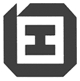 Labour DepartmentWords to TraineesP. 2ContentsP. 31. TraineesP. 42. Case Management ServicesP. 63. Core Course: Job Search and Interpersonal Skills TrainingP. 104. Elective CoursesP. 125. Training AllowanceP. 156. Workplace Attachment TrainingP. 177. On-the-job TrainingP. 208. Off-the-job Vocational Training CoursesP. 269. Pernal Information Collection StatementP. 28Typhoon Warning Signal No.1 and No.3All training courses will proceed as usual, but outdoor activities should be avoided.Typhoon Warning Signal No.8 or aboveAll training courses will be suspended. Service providers should arrange make-up classes for trainees.Typhoon Warning Signal No.8 or above is in force at 6:.m. or afterAll training courses on that day will be cancelled. Service providers should arrange make-up classes for trainees.Amber or Red
Rainstorm WarningBlack Rainstorm WarningThe warning is in force before commencement of classTrainees should, depending on the road and traffic conditions, determine if it is safe and practicable for them to attend class.All training classes will be cancelled.  Service providers should arrange make-up classes for trainees.The warning is in force during lessonClasses already in progress should continue but outdoor activities should be avoided.Trainees should continue their lessons as usual unless it is dangerous to do so.   Outdoor activities should be suspended.The warning remains effective when lesson endsTrainees should be released as usual.Trainees may choose to stay at the training venue and service providers should provide suitable shelter for trainees.